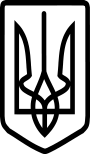 Виконавчий комітет Нововолинської міської радиВолинської областіР І Ш Е Н Н Я                               ПРОЄКТ    червня 2023 року                   м. Нововолинськ                                         № Про переукладеннядоговору найму соціальногожитла      Відповідно до статті 30, частини 6 статті 59 Закону України «Про місцеве самоврядування в Україні», Житлового кодексу України, Закону України «Про житловий фонд соціального призначення», Порядку взяття громадян на соціальний квартирний облік, їх перебування на такому обліку та зняття з нього, затвердженого постановою Кабінету Міністрів України від 23 липня 2008 року № 682, враховуючи пропозиції наглядової ради в сфері розподілу соціального житла згідно протоколу від 12 травня 2023 року № 1, виконавчий комітет міської ради:ВИРІШИВ:1. Надати згоду, як виключення, на переукладення договору найму соціального житла громадянину ______________ за адресою: ________________________________ строком на 1 (один) рік.Підстава: заява громадянина __________ від _________________.2. Громадянину _________________ укласти в установленому законодавством порядку договір найму соціального житла, визначеного у пункті 2 рішення та своєчасно вносити плату за житлово-комунальні послуги та користування житловим приміщенням.2.1. Громадянину _____________________ здійснити погашення наявної заборгованості за житлово-комунальні послуги протягом 6 (шести) місяців з дати прийняття цього рішення.У випадку невиконання відповідних вимог договір найму соціального житла може бути розірваний в односторонньому порядку з боку балансоутримувача соціального житла та ініційовано питання про примусове виселення із соціального житла без надання іншого жилого приміщення.3. Контроль за виконанням рішення покласти на заступника міського голови з питань діяльності виконавчих органів Миколу Пасевича. Міський голова                                                                                  Борис КАРПУСКатерина Вавринюк 41201